Imke Schellekens-Bartels.201516.12. Neutsadt/DosseBorsalino wurde beim 30 Tage Test bester dressurbetonter Hengst mit einer dressurbetonten Endnote von 8,51.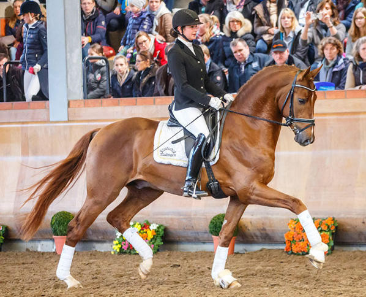 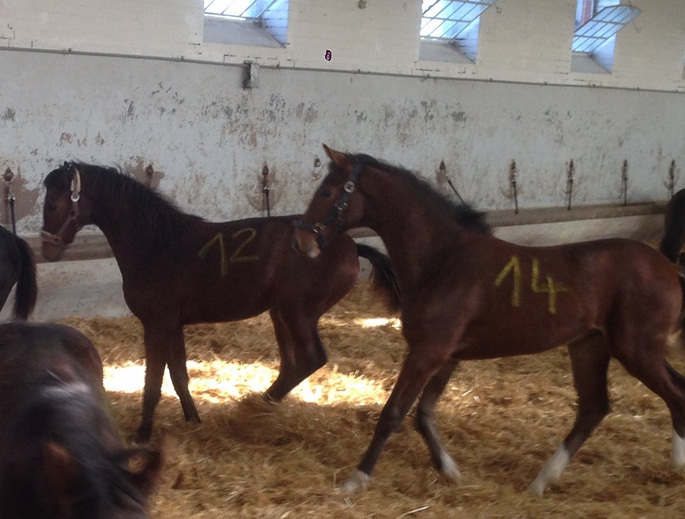 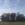 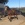 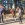 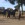 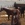 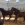 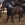 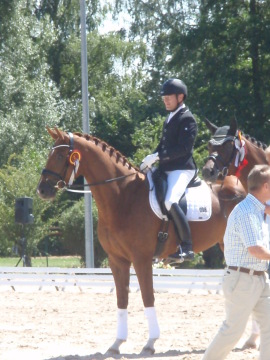 24.-26.07. Nördlingen Süddeutsches ReitpferdechampionatDACOTA  (Halbschwester zu Borsalino) wird heute Süddeutsche Vize Championesse mit 9,5 im Trab, die höchste Note der gesamten Jungpferdetour. 05.07. Hagau-IngolstadtDacota  hat die Zulassung zum Süddeutschen Reitpferdechampionat in Nördlingen durch Ihren 2. Platz bei der Sichtung in Hagauerhalten.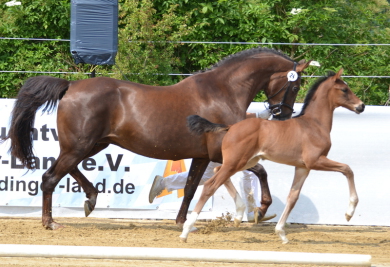 27.06. FohlenchampionatErdinger-LandSiegerfohlen DressurbetonteHengste wurde unserEscolar x Wildfee (Fidermark)4. Platz holte sichunserEscolar x Wildcandela (Coriograf B) 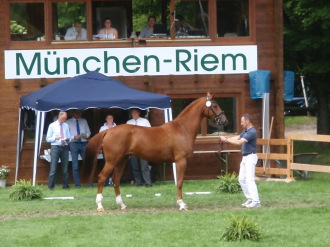 14.6. Landesschau in München-RiemWild-Dacota erhält die Staatsprämienanwartschaft im EndringKoppelleben macht Spass: 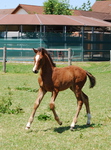 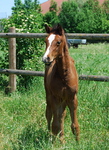 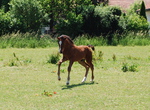 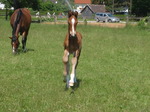 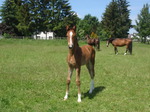 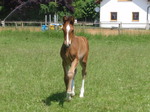 Wildshakira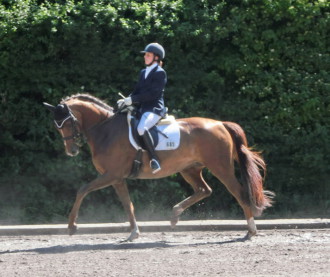 5.6.-7.6. WolnzachDacota gewinnt die Reitpferdeprüfung Finesse wird 5ter in der Dressurpferde Kl. AWildshakira in der Dressur Kl. L ** 3. Platz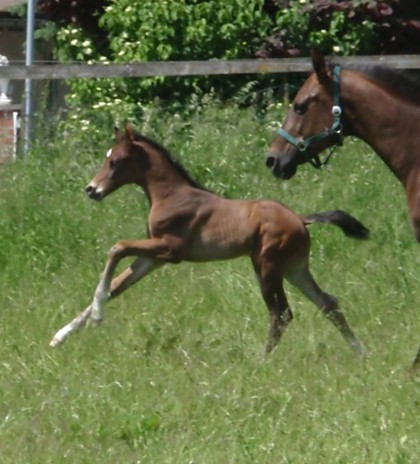 und nochmal ein Hengsfohlen von Escolar aus der SP Wildfee von Fidermark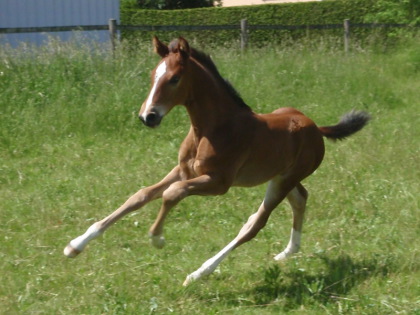 Hengstfohlen vom Escolar aus der SP/Elitestute Wildcandela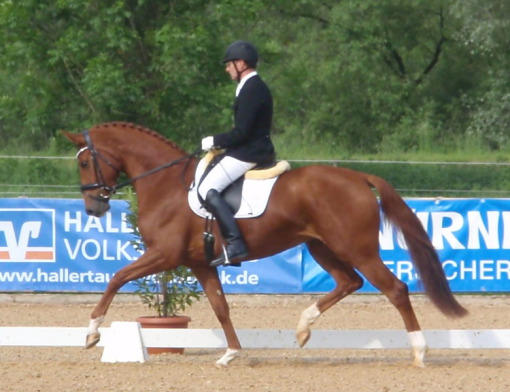 22.05.2015  Gut Weigelschwaig/ MoosburgDacota von Destano x Fidermark gewinnt die Reitpferdeprüfung mit 8,2. Reiter: Ralf Kornprobst18.4. Werne-Lenklar "Cup Driver" platziert sich erneut in einer Zwei-Phasen Springprüfung Kl. S** mit Sulz Denise.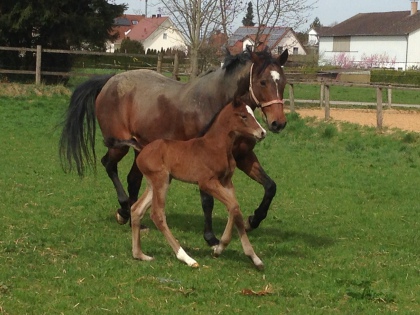 14.4. unser erster Nachwuchs in diesem Jahr ist ein bildhübsches Hengsfohlen von Bellini Royal aus der Elitestute Araconda (Coriograph B x Lucky Bua)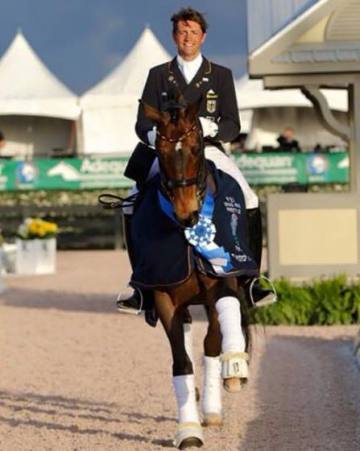 6.- 8.2. Wellington/FloridaRostropowitsch und Christoph Koschel gewinnen den Grand Prix-Kür.5.-8.2. BADENCLASSICS OffenburgCup Driver (Con Air x Coriograf B)  wird in der Großen Tour CSI2*          S-Springen mit Stechen 4ter.25.01. Klosterhof Medingen - HengstschauBorsalinos erster öffentlicher Auftritt unter dem Sattel.